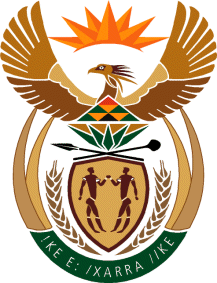 MINISTRY OF DEFENCE & MILITARY VETERANSNATIONAL ASSEMBLYQUESTION FOR WRITTEN REPLY744.	Dr P J Groenewald (FF Plus) to ask the Minister of Defence and Military Veterans:†(1)	Whether any burglary has occurred at the Quarter Master at the Saldanha Military Base since 1 January 2011 up to the latest specified date for which information is available; if so, (a) when each burglary occurred, (b) what was stolen during each burglary, (c) what was the cost of each burglary and (d) whether any transgressors were caught; (2)	whether she will make a statement about the matter?			NW862EREPLY:1.	(a)	Seventeen incidents of theft occurred at the Quarter 	Master at 	Saldanha Military Base between 2011 and 2016		(b)	Items stolen comprise mainly clothing, IT equipment and fire 	extinguishers.	(c)	Items stolen were valued at approximately R100 555.58	(d)	Between 2011 and 2013 six civilians were apprehended and 	found guilty in the Vredenburg Magistrate’s court. Fourteen police 	investigations are not yet concluded.2.	No